Circular n.º 355/2017 – ESE/CRHOsasco, 18 de agosto de 2017.Srs. (as) Diretores (as) de Escola,Srs. (as) Gerentes de Organização EscolarAssunto: Manual de Acesso ao Sistema – Portalnet/GDAE - Inscrição para Atribuição de Classes e Aulas - Ano Letivo 2018Pertinente ao Processo de Atribuição de Classes e Aulas do ano de 2018, a Comissão Regional de Atribuição de Aulas e o Centro de Recursos Humanos da Diretoria de Ensino Região Osasco encaminham Manual de Acesso ao sistema Portalnet/GDAE para conhecimento e solicitam a leitura detida, em especial por tratar-se de procedimento para acerto de pontuação/qualificação dos Professores/Candidatos de sua Unidade Escolar.A Comissão e o CRH estão à disposição para quaisquer dúvidas que surgirem.Atenciosamente.Rute Edite da SilvaGilse Martins Pereira de BritoMaria de Fátima FranciscoIvanilda Marcia MedinesPela Comissão Regional de Atribuição e CRHDe Acordo: Irene Machado PantelidakisDirigente Regional de Ensino - Osasco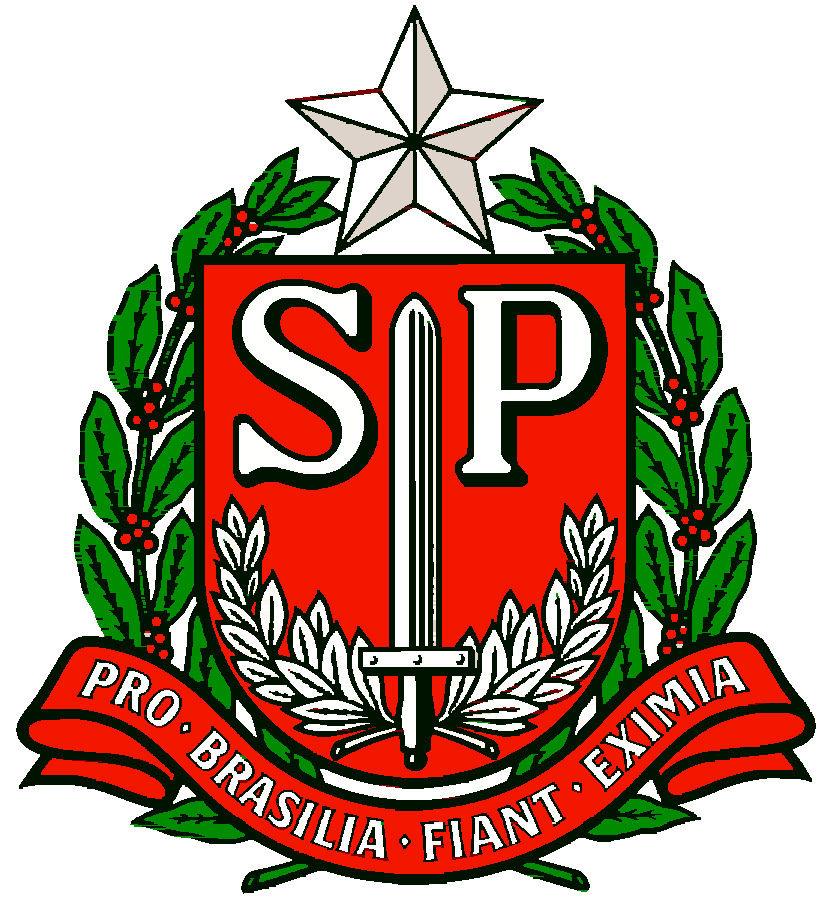 GOVERNO DO ESTADO DE SÃO PAULOSECRETARIA DE ESTADO DA EDUCAÇÃODIRETORIA DE ENSINO REGIÃO OSASCOCENTRO DE RECURSOS HUMANOS